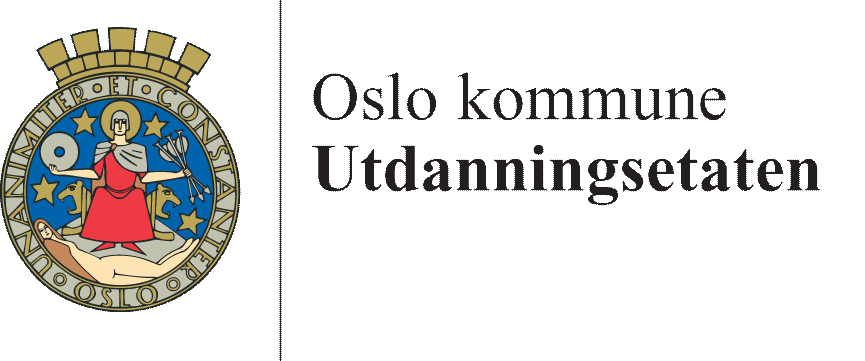 Lokalt gitt eksamen vår 2015Lokalt gitt eksamen vår 2015Praktiske opplysninger til eleven ved muntlig eksamenPraktiske opplysninger til eleven ved muntlig eksamen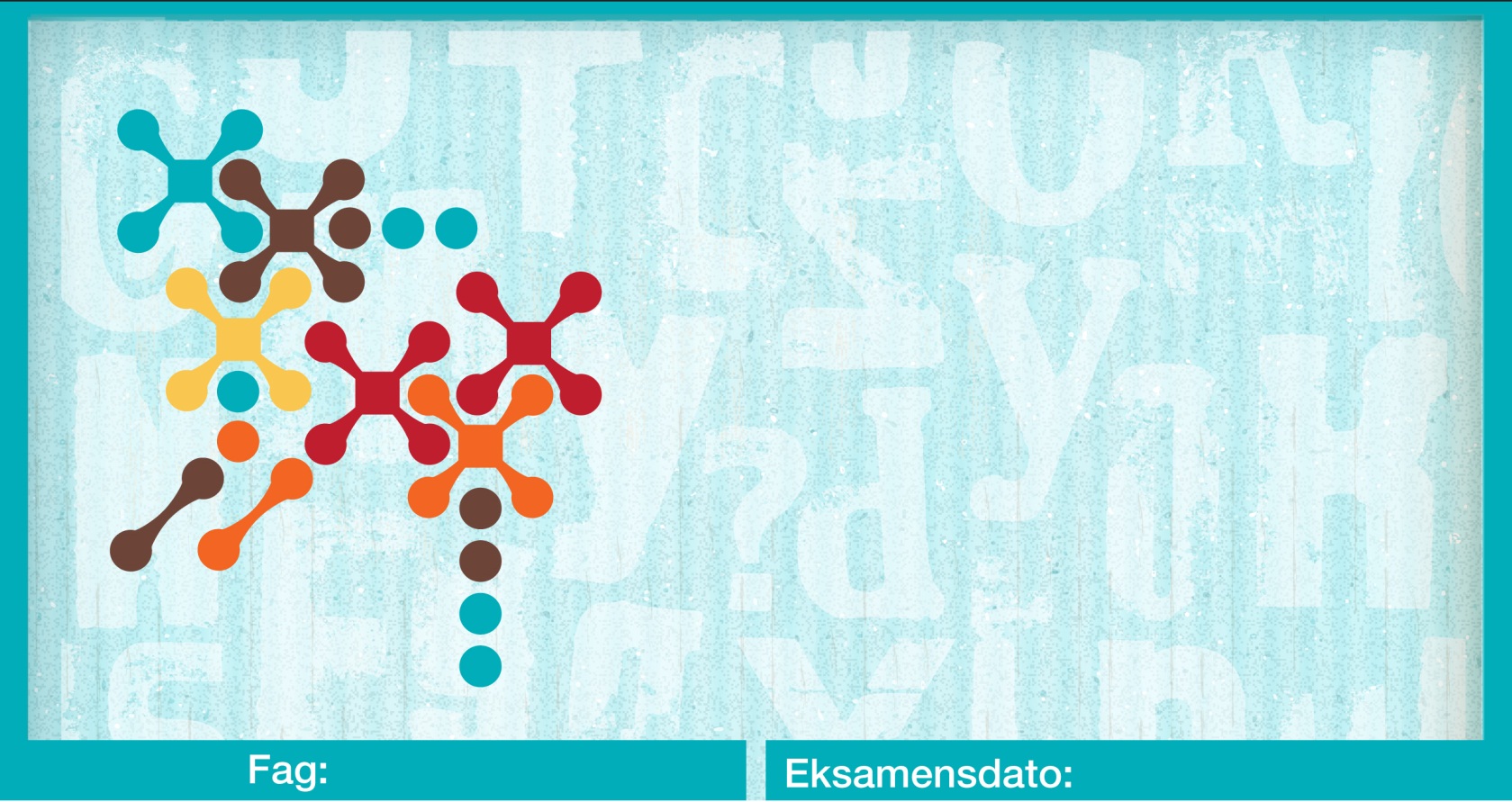 (fylles inn av skolen)(fylles inn av skolen)	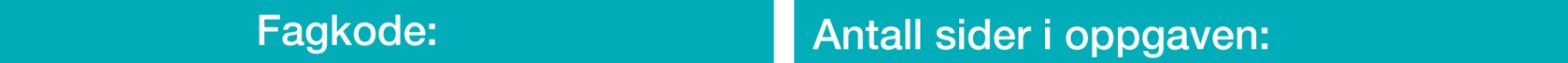 (fylles inn av skolen)(fylles inn av skolen)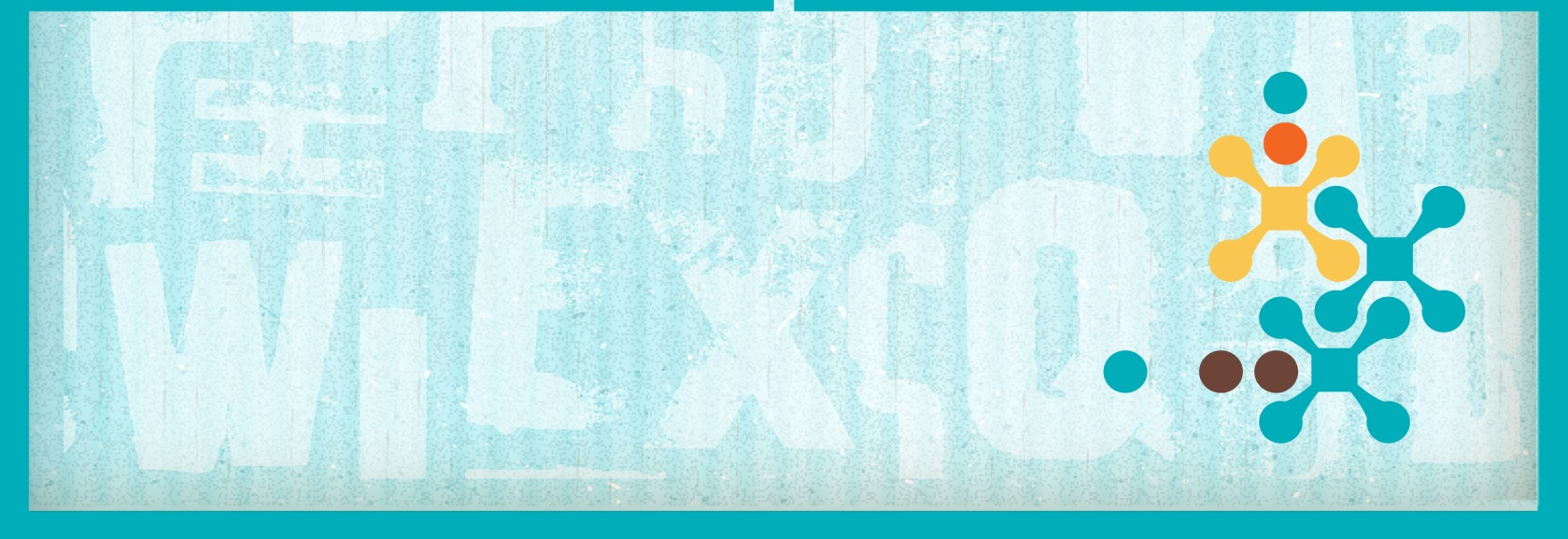 Praktiske opplysninger til eleven ved muntlig eksamen Praktiske opplysninger til eleven 48 timer før muntlig eksamen (lærer skriver inn det som passer)Praktiske opplysninger til eleven ved muntlig eksamen Praktiske opplysninger til eleven 48 timer før muntlig eksamen (lærer skriver inn det som passer)Skolens navnELVEBAKKEN VIDEREGÅENDE SKOLEFagnavn og -kodeForberedelseForberedelsedelen starter 24 timer før eksamen og gjennomføres som en obligatorisk skoledag hvor du får et pedagogisk opplegg. Oppmøte Forberedelse: (sted og klokkeslett)Eksamen:  (sted og klokkeslett)EksamensrammeInntil 30 minutter (45 min. for muntlig-praktisk eksamen)Tillatte hjelpemidler under eksamenAlle hjelpemidler er tillatt under forberedelsedelen.
Notater fra forberedelsedelen er eneste tillatte hjelpemiddel under presentasjonen.Bruk av kilderHvis du bruker kilder i presentasjonen din, skal disse alltid oppgis på en korrekt måte. Organisering av eksamenIndividuell, par- eller gruppeeksamen. Dette skal være avtalt på forhånd.Informasjon om gjennomføring av eksamenEksamen består av en presentasjon og en fagsamtale. Under presentasjonen er det du som fører ordet. Samtalen vil ta utgangspunkt i presentasjonen og være oppklarende, utdypende og utvidende. Du kan også bli spurt om andre ting enn temaet du har hatt i presentasjonen.
Også ekstern sensor kan stille spørsmål. 
Forslag:48 timer før: Du får melding om trekkfag til muntlig eksamen.24 timer før: Forberedelsedel – du trekker problemstilling/tema.Eksamen: Du møter til oppgitt tid. Inntil 1/3 av tiden kan du benytte til den forberedte presentasjonen. Du velger selv innenfor den rammen hvor mye tid som brukes til presentasjonen. Den resterende tiden benyttes til en eksaminering/samtale, med utgangspunkt i din presentasjon. Informasjon om vurderingVurdering ved eksamen skal gi uttrykk for din kompetanse, slik den fremkommer på eksamensdagen. Eksamen skal organiseres slik at du får vist din kompetanse i faget (§ 3-25). Dette innebærer at både tema/problemstilling og spørsmål som skal benyttes til den påfølgende eksamineringen, bør være åpne nok til at du kan gjøre egne valg. Ved gjennomføring av eksamen i par eller gruppe, må individuell vurdering sikres. Sensor fastsetter og formidler karakter etter hver elev. Du får utdelt vurderingskriterier og kjennetegn på måloppnåelse samtidig som du trekker tema/problemstilling, 24 timer før eksamen.Andre praktiske opplysningerAntall siderVedleggFagrapport